ergoForce™ Mid Back
Multi Tilt [eForce-MB-MT]BackrestFully Upholstered Dual Curve Backrest (15.5”w x 19”h)5” Patented Back Height Adjustment SystemAbrasion resistant ergoCentric+Guard strip on bottom of backrestArmsClick here to view optionsSeatAbrasion resistant ergoCentric+Guard strip on back of seatEight Ply Hardwood Seat StructureHigh Resilient Polyurethane FoamSeat Pan 20”w x 19”d
Options:Memory Foam Seat [EA]Extra Long Seat (20”w x 21”d) [XLS]Small Seat (18.5”w x 17”d) [SS]Triple Density Foam Seat (Adds ¼” to seat width and depth) [TDF]Tailored Upholstery on Seat Pan [TS]Multi Tilt MechanismInfinite Forward Tilt Lock OutInfinite Lock Free FloatBack Angle AdjustmentAdjustable Spring Tension2.5” Depth Adjustable Seat SliderPneumatic Lift (Seat Height)125 mm Pneumatic Lift (16.5" – 21.5")Options:80 mm Pneumatic Lift (15.75”-18.75”) [80mm]100 mm Pneumatic Lift (16”-19.5”) [100mm]140 mm Pneumatic Lift (17.5”-23”) [140mm]Base/Glides/Casters26” Glass Reinforced Nylon Base5 Dual Wheel Nylon Carpet CastersOptions:2 ¼” Glides [2G]Chrome Accent Casters [CAC]26” Polished Aluminum Base [PB]Single Wheel Casters [SW]Single Wheel Urethane Casters [SWU]Urethane Casters [UC]Additional Options24 Hour Multi Tilt Mechanism (Warranted for 24 hour use up to a weight of 280 lbs.) [24MT]Air Thoracic [AT]Air Thoracic and Air Lumbar [ATL]Adjustable Headrest [AHR]Cal. 133 [Cal133]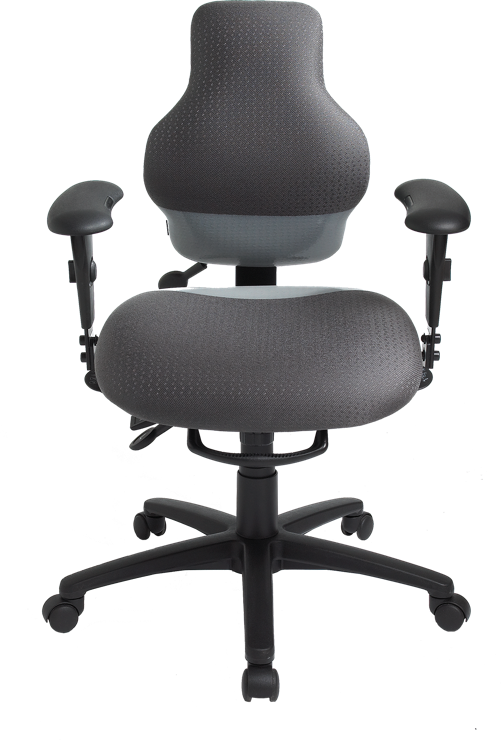 